渤海国际会议中心交通路线（自驾车）1.从北京出发，自京哈高速（原京沈高速）至唐山西出口转唐曹高速，前往曹妃甸方向，由曹妃甸湿地出口下高速后右转4公里，即可抵达。2.从天津出发，自沿海高速或唐津高速转唐曹高速，前往曹妃甸方向，由曹妃甸湿地出口下高速后右转4公里，即可抵达。3.从秦皇岛出发，自沿海高速转入唐曹高速，前往曹妃甸方向，由曹妃甸湿地出口下高速右转行4公里，即可抵达。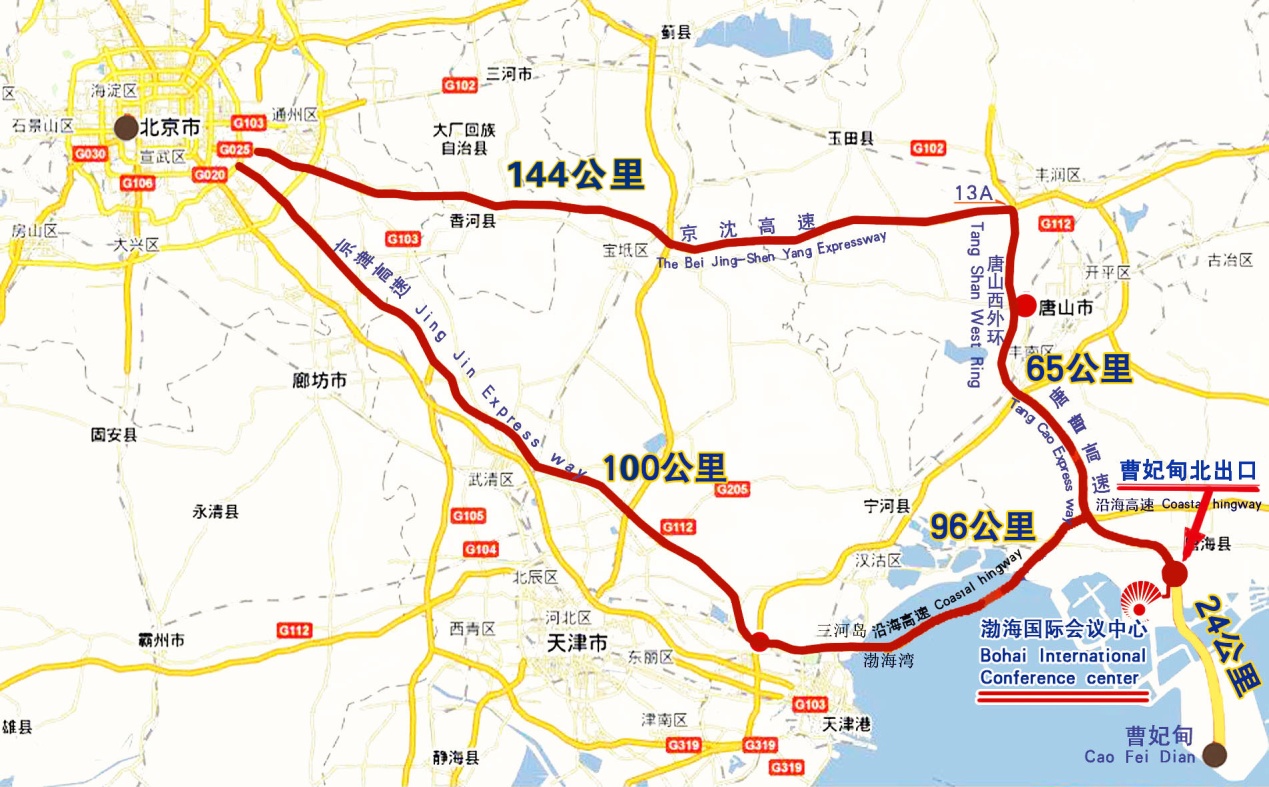 